Кружок «Художественное слово», руководитель Смирнова Ирина ВалерьевнаРасписание занятий: ПН, СР 12:40-15:40 ч. 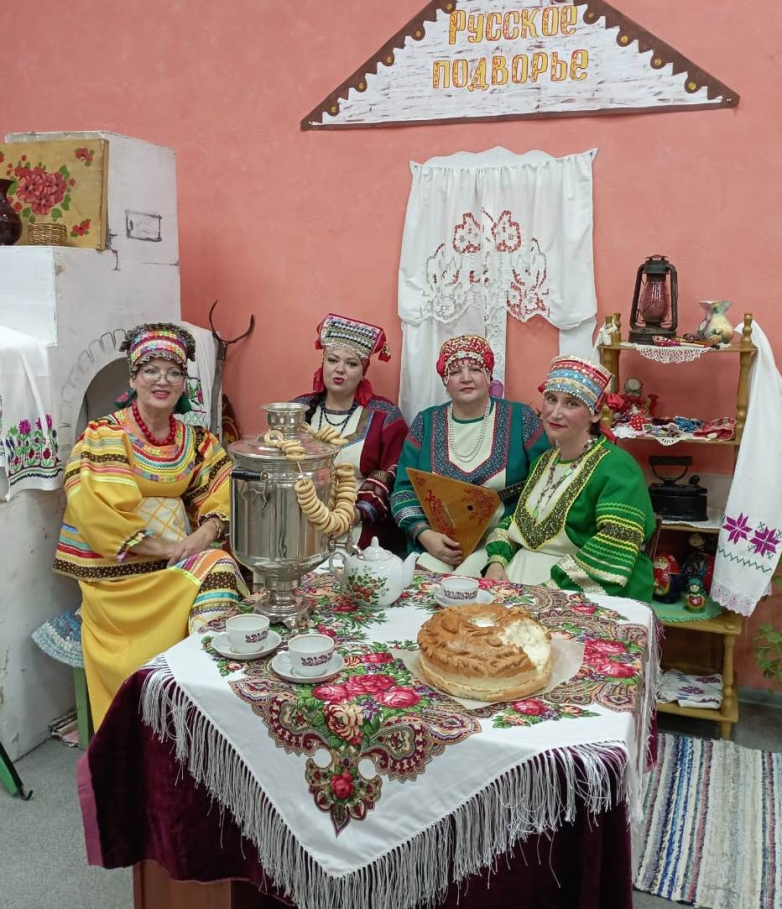 